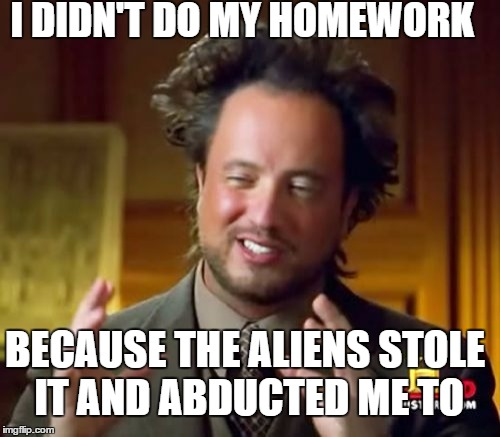 ARBEIDSPLAN FOR 9. trinnUKE 8-9ARBEIDSPLAN FOR 9. trinnUKE 8-9Ordenselev:UKE 8 -  DanielaUKE 9 - AmalieINFORMASJON:Minner om skidagen mandag 26.02. Se skolens hjemmesider for mer informasjon.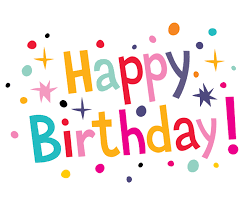 Bursdager: 22. februar - Daniela5. mars - Maren UKEMANDAGTIRSDAGONSDAGTORSDAGFREDAGDenne uka:8Natur og miljø må ha med sykkel og uteklær.9Skidag :) 10Levere foreløpig versjon av KRLE-oppgave til medelev.Levere presentasjon i samfunnPrøve i naturfag11Levere KRLE-oppgaveHospiteringBEGREPER/GLOSERBEGREPER/GLOSERBEGREPER/GLOSERBEGREPER/GLOSERBEGREPER/GLOSERNorskMatteSamfunnsfagNaturfagKRLEDialektSosiolektFunksjonFunksjonsuttrykkVerditabellGrafRettsstatTiltaltBevisPåtalemyndighetenAdvokatAnmeldelseRettssakEnergiEffektKortslutningÅ søke tilfluktDe tre juvelerDen åttedelte veiDe fire edle sannheterNirvanaMeditereDen gylne middelveiUke 8MandagTirsdagSamfunnGjør oppgave 5a side 109NaturfagLes s.135-139. Forklar begrepa elektrisk energi, effekt og kortslutning. Gjør oppgave 5.2 og 5.4 s. 158-159. Lever i classroom.Fremmed-språkSe ditt fag underOnsdagEngelskJobb med oppgave som ligger i classroomMatteCampus inkrement Faktor 9: 
2.11 - Problemløsning og likninger6.1 - KoordinatsystemetTorsdagKRLELes kortversjonen av kapitlet om buddhismen: http://mml.gyldendal.no/flytweb/document.ashx?document=131791Start å jobbe med innleveringsoppgaven om hinduismen og buddhismen. Denne skal leveres i uke 11. Oppgaven legges ut i Classroom.NorskVeke 8: Du skal velje ei oppgåve som du skal fordjupe deg i og lage ei problemstilling. Problemstillinga skal leverast inn til godkjenning av norsklærar innan fredag. Uke9MandagFremmed-språkSe ditt fag underTirsdagSamfunnJobb med presentasjonen din i samfunnsfag - se oppgave og kriterier i classroom. OnsdagMatteSørg for at du har fått gjort alle leksene som vi har hatt på Campus inkrement i år (1.1, 1.2, 1.3, 1.4, 2.1, 2.5, 2.6, 2.10). Ta et skjermbilde som viser at disse er gjort.TorsdagNorskDu jobbar med fordjupningsoppgåva di på skulen og heime.FagMål for periodenHjemmearbeidNorskDu skal kunne:fordjupe deg i eit  språklig emnearbeide med kjelder og vurdere om dei er til å stole pålære å oppgi kjelder på rett måteVeke 8: Du skal velje ei oppgåve som du skal fordjupe deg i og lage ei problemstilling. Problemstillinga skal leverast inn til godkjenning av norsklærar innan fredag.Veke 9Du jobbar med fordjupningsoppgåva di på skulen og heime.EngelskDu skal kunne:bruke et generelt ordforråd om ulike emneruttrykke seg med flyt og sammenheng tilpasset til mottaker og formålJobb med oppgave som ligger i classroomMatteDu skal kunne:Kunne bruke likninger for å løse praktiske problemerSammenlikne grafer i et koordinatsystemCampus inkrement Faktor 9: 
2.11 - Problemløsning og likninger6.1 - KoordinatsystemetSørg for at du har fått gjort alle leksene som vi har hatt på Campus inkrement i år (1.1, 1.2, 1.3, 1.4, 2.1, 2.5, 2.6, 2.10). Ta et skjermbilde som viser at disse er gjort.SamfunnDu skal kunne:Forklare hva som menes med begrepet rettsstat.Kunne gi eksempler på hvordan et lovbrudd blir behandlet.Kunne drøfte mulige årsaker til kriminalitet.Kunne diskutere følger av kriminalitet.Gjør oppgave 5a side 109Jobb med presentasjonen din i samfunnsfag - se oppgave og kriterier i classroom. NaturfagDu skal kunneMåleenhetene for effekt og elektrisk energi og forklare hvordan vi bruker demForklare hva vi mener med effekt, og hvordan vi kan regne ut effekten av en strømkretsForklare begrepet kortslutning og vite hvordan en sikring fungererLes s.135-139. Forklar begrepa elektrisk energi, effekt og kortslutning. Gjør oppgave 5.2 og 5.4 s. 158-159. Lever i classroom.KRLEDu skal vite:hva det vil si å være buddhistlitt om historien til buddhismen og til den historiske BuddhaLes kortversjonen av kapitlet om buddhismen: http://mml.gyldendal.no/flytweb/document.ashx?document=131791Start å jobbe med innleveringsoppgaven om hinduismen og buddhismen. Denne skal leveres i uke 11. Oppgaven legges ut i Classroom.SpanskDu skal kunneulike kroppsdeler på spanskØv på gloser: ulike kroppsdeler på spansk (enten egen kopi eller side 34-35. Øv gjerne på quizlet hjemme.Gjør oppgave A s. 47 og oppgave C side 48 i arbeidsboka. TyskDu skal kunne:binde sammen ulike setninger for å uttrykke deg på en mer fullstendig måte.Uke 8: vi begynner å lære om leddsetningerUke 9: Vi jobber videre med leddsetningerkFranskDu skal kunne:litt om objektspronomenlitt om Paris og severdighetene i byenlitt om hvordan du skal ta deg fram i byen og spør om veienuttrykket il faut (man må) og si noe om det som skjer i nær framtidHeftet fra Ouverture 8 kapittel 11 Le shopping et les vêtements og kapittel 12 Paris, je t’aime !Uke 8: Øv litt videre på bøying og plassering av adjektiv ved å gjøre tilleggsoppgave 9 og 10 i heftet som du har fått utdelt i timen.Uke 9: I uke 9 begynner vi på nytt kapittel, men vi fortsetter å øve på ord for klær. Øv derfor på glosene under overskriften Les vêtements f.o.m manteau t.o.m. ceinture på s. 183. Gloseprøve på torsdag. Gjør også ferdig tilleggsoppgave 11 dersom du ikke ble ferdig i timen. Engelsk fordypningVi fortsetter arbeidet med hjemmeside/blogg. Dato for endelig innlevering gis av lærer. Oppgave, mål og kriterier ligger på Classroom. 